Nom : Giotto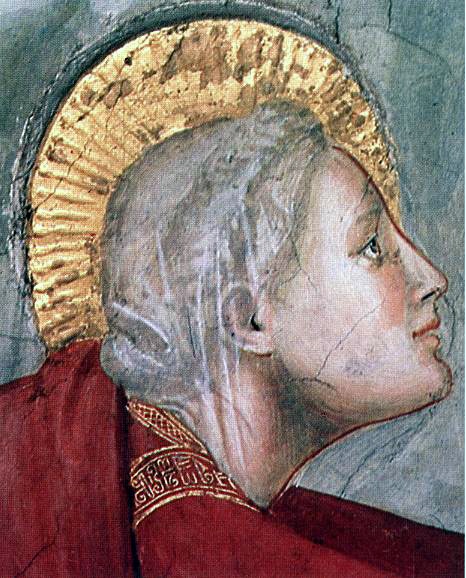 Nom au complet : Giotto di bondoneNationalité : Italien Période de temps : 1267-1337Découverte : sonde spatial 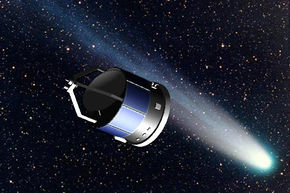 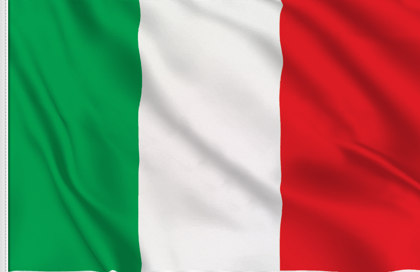 